Museum van Bommel van Dam geeft een persoonlijke inkijk in het leven en werk van veelzijdig kunstenaar Armando Armando (1929-2018) is één van de grootste Nederlandse kunstenaars van de afgelopen honderd jaar. Zijn krachtige, vaak monumentale schilderijen en beelden gaan over schuld en onschuld, over daders en slachtoffers en over goed en vooral over kwaad. Maar Armando was meer dan een schilder en beeldhouwer. Hij was ook theater- en televisiemaker, dichter, journalist, violist en vriend. Met de expositie ‘Armando: door de ogen van een vriend’ geeft museum van Bommel van Dam een persoonlijke inkijk in het leven en oeuvre van de veelzijdige kunstenaar. Een overzichtstentoonstelling doorvlochten met gesprekken tussen Armando en levensvriend Cherry Duyns (1944). ‘Armando: door de ogen van een vriend’ is van 18 maart t/m 3 september 2023 in museum van Bommel van Dam in Venlo te zien.‘Ik bel je wel als ik dood ben’Van tekeningen en schilderijen tot sculpturen en bewegend beeld. In de overzichtstentoonstelling Armando: door de ogen van een vriend krijgen bezoekers een goede indruk van het indrukwekkende oeuvre van Armando. Maar naast zijn veelzijdigheid als kunstenaar laat de expositie ook een persoonlijke kant zien. Naast diverse archieffoto’s toont museum van Bommel van Dam fragmenten uit gesprekken tussen Armando en beste vriend Cherry Duyns, die als een rode draad door de tentoonstelling heenlopen. Op 18-jarige leeftijd ontmoette Duyns Armando op de redactie van de Haagse Post. Duyns was er net begonnen als leerling-journalist, Armando was kunstredacteur. De ontmoeting zou uitgroeien tot een vriendschap van meer dan een halve eeuw. Jaren na het afbranden van het Armando Museum, waardoor een openhartig interview van Duyns met Armando verloren ging, vroeg hij de kunstenaar om weer met elkaar in gesprek te gaan. Zij voerden gesprekken zoals alleen levensvrienden dat met elkaar kunnen. Opnames hiervan groeiden uit tot een boek: ‘Ik bel je wel als ik dood ben.’ Gesprekken met Armando (2023). Dit boek over het verhaal, de bronnen en drijfveren van Armando vormde het vertrekpunt van deze tentoonstelling. Van klassiekers tot niet eerder vertoond werkArmando: door de ogen van een vriend toont een selectie van iconische Armando klassiekers en nog nooit eerder tentoongestelde werken, aangevuld met treffende gesprekken tussen Armando en zijn beste vriend. De expositie voert bezoekers van zijn vroegste, expressieve uitspattingen op papier en doek uit de jaren ’50 naar minimalistische Nul-werken van de jaren ’60. Onheilspellende ‘schuldige landschappen’ – landschappen die het verleden met zich meetorsen – leiden vervolgens naar kleurrijke schilderijen die de kunstenaar tot zijn overlijden in 2018 maakte. Naast deze tekeningen en schilderijen presenteert museum van Bommel van Dam ook diverse sculpturen. Één van deze beelden is Der Arm (1988), een collectiestuk van het museum en een van Armando’s allereerste bronzen sculpturen. Het bewegend beeld in de tentoonstelling laat verder zien dat de vriendschap tussen Armando en Cherry Duyns ook leidde tot meerdere creatieve samenwerkingen voor de VPRO. De mannen maakten samen het absurdistische televisie- en theaterprogramma Herenleed en een documentaire over de wederopbouw van Berlijn na de oorlog. Meer ArmandoArmando: door de ogen van een vriend is tot stand gekomen in nauwe samenwerking met o.a. de Armando Stichting, Amersfoort in C, Cherry Duyns, Sigrid Bruijel en James Hannan en is van 18 maart t/m 3 september 2023 in museum van Bommel van Dam in Venlo te bezoeken. Het boek van Cherry Duyns dat het uitgangspunt vormde voor de tentoonstelling – ‘Ik bel je wel als ik dood ben.’ Gesprekken met Armando – wordt uitgegeven door Atlas Contact en is vanaf de opening zowel in de museumshop als in boekenwinkels door heel het land verkrijgbaar. Voor nog meer Armando kunnen liefhebbers ook terecht bij Rijksmuseum Twenthe. De expositie Armando – Gestalten is gewijd aan de levensgrote bronzen sculpturen van de kunstenaar, aangevuld met schetsen en schilderijen. Deze tentoonstelling is van 5 maart t/m 20 augustus 2023 in Enschede te zien.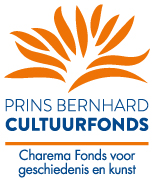 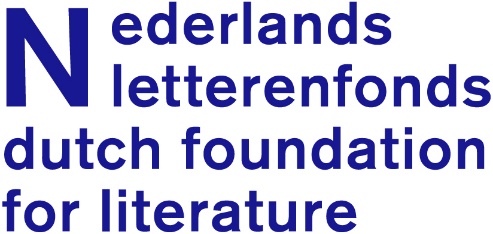 Noot voor de redactieIndien (één van) de bijgevoegde werken wordt/worden gepubliceerd, is het verplicht om onderstaande credits te gebruiken:•	Herenleed. Fotografie: Krijn ter Braak, Archief Armando StichtingArmando, Gefechtsfeld, 26-05-1986, 165x225 cm, Collectie museum van Bommel van Dam, © Armando c/o Pictoright Amsterdam 2023•	Armando, Die Hand, 28-03-2017, 180x100 cm, Collectie Armando Stichting, © Armando c/o Pictoright Amsterdam 2023•	Armando, Der Dolch, 27-05-2007, 155x200 cm, Collectie Armando Stichting, © Armando c/o Pictoright Amsterdam 2023Armando, Blaues, 10-12-2008, 200x200 cm, Collectie Armando Stichting, © Armando c/o Pictoright Amsterdam 2023Voor meer informatie zie www.vanbommelvandam.nl/tentoonstellingen/armando of neem contact op met Cleo Schatorjé via communicatie@vanbommelvandam.nl 